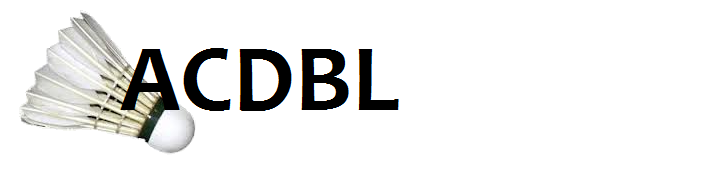 ACDBL JUNIOR BADMINTONMIXED & LEVEL DOUBLES TOURNAMENT 2016U12, U16: Sat 26 NovemberU10, U14, U18: Sun 4 Decemberscheduled between 9am and 6pmclosing date for entries:
U12, U16: 5 November
U10, U14, U18: 13 November
Lightwater Leisure Centre,The Avenue, Lightwater, GU18 5RG£6 per entryPlease see your club organiser to enter